FICHA DE INSCRIÇÃOI CURSO DE ATUALIZAÇÃO DE JURADOS DA RAÇA SUFFOLKPREFERENCIA PARA PAGAMENTO:BOLETO		DEPÓSITO BANCARIO 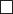 Conta para depósito: Banco do Brasil, agência 0302-6; conta corrente 2150-4; CNPJ 61572475/0001-47, Associação Paulista de Criadores de Ovinos.Caso a opção for por deposito, por favor enviar o comprovante para o email melissa@aspaco.org.br NOME COMPLETO:CPF:ENDEREÇO COMPLETO:CIDADE: TELEFONE FIXO:TELEFONE CELULAR:PROFISSÃO:EMAIL: